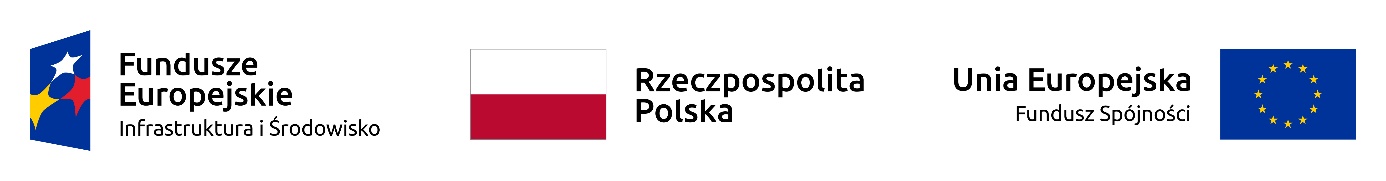 Żyrardów 29.03.2022 r.ZP.271.2.8.2022.MPNa podstawie art. 286 ust. 1 ustawy z dnia 11 września 2019 r. Prawo Zamówień Publicznych (Dz. U. 2021 r., poz. 1129 ze zm.) Zamawiający dokonuje zmiany treści SWZ w postępowaniu o udzielenie zamówienia publicznego pn. „Gospodarowanie wodami opadowymi na terenie Miasta Żyrardowa”. Zamawiający usuwa zapisy odnoszące się omyłkowo do części zamówienia.1. Rozdział XXII Opis kryteriów oceny ofert wraz z podaniem wag tych kryteriów i sposobu oceny ofert.Pkt 1 zdanie pierwsze przyjmuje brzmienie: „1. Zamawiający oceni oferty na podstawie następujących kryteriów:”2. Rozdział XXIII. Informacje o formalnościach, jakie muszą zostać dopełnione po wyborze oferty w celu zawarcia umowy w sprawie zamówienia publicznego.Pkt 1 przyjmuje brzmienie: „1. Umowa zostanie zawarta w wyznaczonym przez Zamawiającego terminie i miejscu.”3. Rozdział XXV. Informacje dotyczące zabezpieczenia należytego wykonania umowy, jeżeli zamawiający przewiduje obowiązek jego wniesienia.Pkt 1 przyjmuje brzmienie: „1. Zamawiający wymaga wniesienia zabezpieczenia należytego wykonania umowy w wysokości 5% ceny całkowitej podanej w ofercie.Z up. Prezydenta Miasta ŻyrardowaPrzemysław KopiecZastępca Prezydenta Miasta Żyrardowa